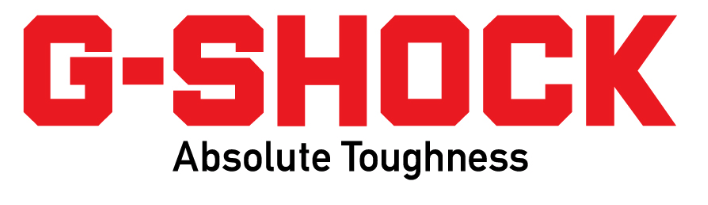 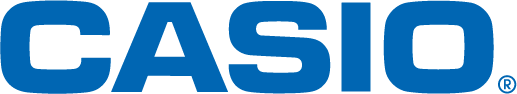 ESTILO MULTIDIMENSIONAL: CONOCE EL NUEVO GA700 DE G-SHOCKEl modelo está disponible en tres combinaciones de color y cuenta con súper iluminador LED.Ciudad de México, a 28 de Noviembre de 2016.– El día de hoy, G-SHOCK anuncia el lanzamiento del GA700, un modelo con una nueva y audaz silueta, ideal para despertar tu lado más intrépido.La caja del reloj está equipada con un botón frontal, el cual controla la luz LED de súper iluminación para ofrecer una lectura perfecta bajo cualquier circunstancia. Grandes botones laterales facilitan el acceso a las múltiples funciones del reloj, mientras que las manecillas 3D completan su aspecto vigoroso por su robusto diseño, el cual parece esculpido en metal.El GA700 está disponible en tres combinaciones de color diferentes, incluyendo negro con acentos rojos (GA700-1A), negro (GA700-1B) y rojo con acentos negros (GA700-4A). Adicionalmente, el modelo cuenta con toda la tecnología que distingue a los relojes G-SHOCK, como resistencia al agua hasta 200 m, resistencia a impactos, hora mundial con 31 husos horarios, cuatro alarmas diarias, cronómetro, temporizador y formato de 12/24 horas, todo en una caja de 53.4 milímetros.El modelo GA700 de G-SHOCK tienen un costo estimado de $1,959X pesos y estará disponible a partir del 01 de Diciembre de 2016 y podrá conseguirse en Liverpool, El Palacio de Hierro, Watch my Watch y G-FACTORY Cancún y en la nueva tienda dentro del Centro Comercial Santa Fe. Visita nuestra pagina oficial www.gshock.mxMantente conectado a través de:Twitter: @CasioGShockMXFacebook: CASIO G-SHOCKAcerca de Casio MéxicoCasio Computer Co., Ltd. es uno de los líderes mundiales en productos de electrónica de consumo y soluciones tecnológicas para empresas. Desde su fundación en 1957, la compañía se ha esforzado por trabajar en su  filosofía basada en la “creatividad y contribución” a través de la introducción de productos innovadores e imaginativos. Con presencia en más de 25 países ubicados en Asia, Norteamérica y Europa, cuenta con una plantilla conformada por más de 12 mil empleados alrededor del mundo. Su amplio portafolio de productos incluye: calculadoras, cámaras digitales, diccionarios electrónicos, relojes, rotuladores, proyectores, instrumentos musicales, cajas registradoras, proyectores profesionales, entre otros. La división de relojes Casio México es subsidiada por Casio América Inc. Para más información, visita www.casiomx.com/products/Watches/Acerca de Casio America, Inc.
Casio America, Inc., Dover, N.J., es una subsidiaria estadounidense de Casio Computer Co., Ltd., de Tokio, Japón, uno de los manufactureros líderes a nivel mundial de electrónicos y soluciones de equipo para negocios. Establecida en 1957, Casio America, Inc. comercia calculadoras, teclados, dispositivos de presentación móviles, impresoras para etiquetas y discos, relojes, cajas registradoras y otros productos electrónicos de consumo. Casio se ha esforzado por desarrollar su filosofía corporativa de "creatividad y contribución" a través de la introducción de productos innovadores e imaginativos. Para más información, visite www.casiousa.com.CONTACTOJorge AlvarezAnother Company(55) 6392 1100 ext. 2407jorge@anothercompany.com.mxmailto:jorge@anothercompany.com.mxSHOWROOMTe invitamos a conocer las novedades de G-SHOCK en el showroom ubicado en las oficinas de Another Company, en donde podrás descubrir y experimentar los nuevos modelos que esta marca de resistentes relojes tiene para ti.Para una mejor experiencia te recomendamos llamar para solicitar una visita.Showroom Another CompanyRío Rhin 27, Col Cuauhtémoc(55) 6392 1100 ext. 2600showroom@anothercompany.com.mx